Of Mice and Men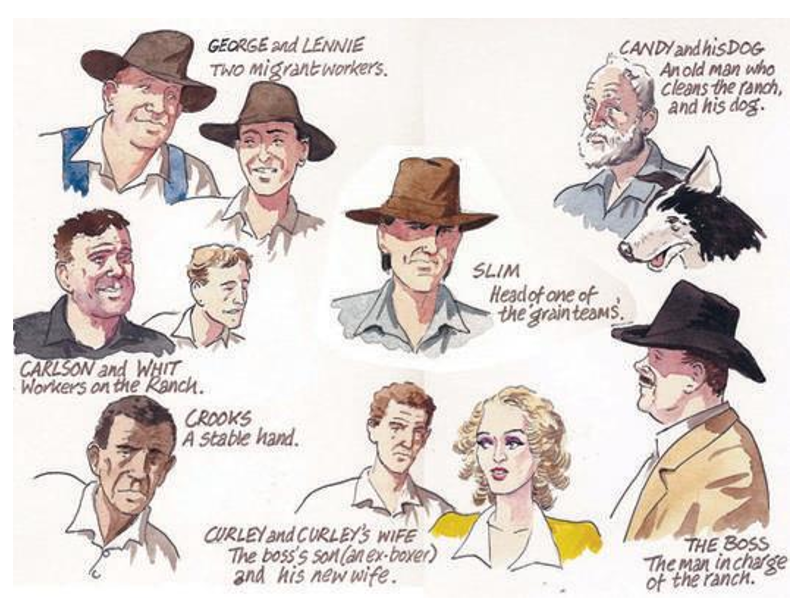 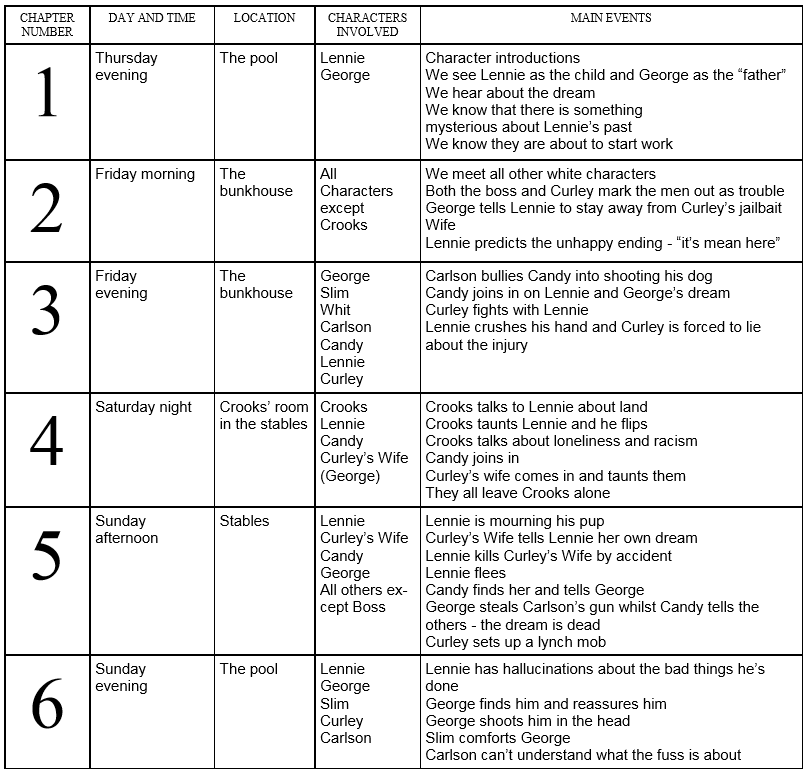 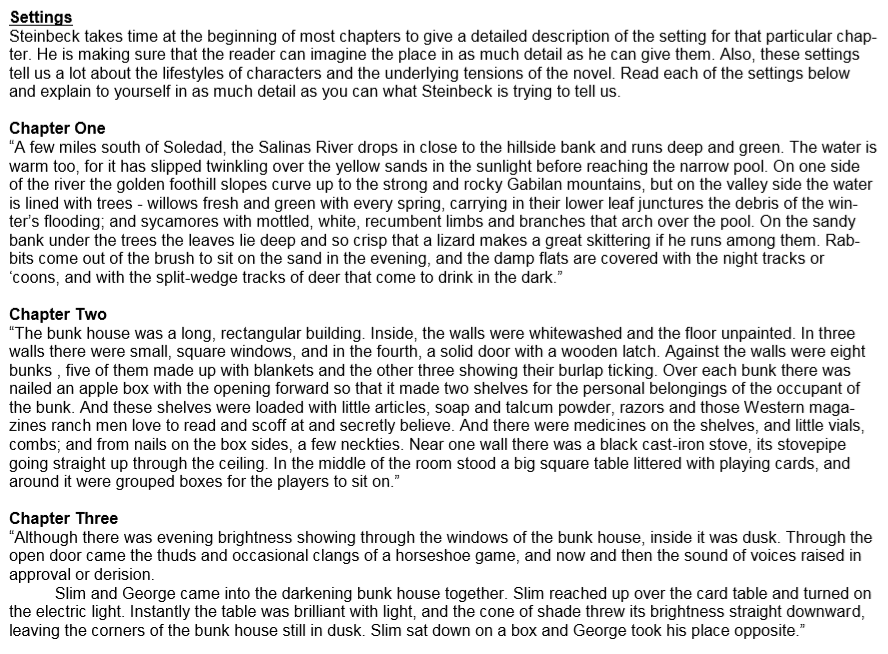 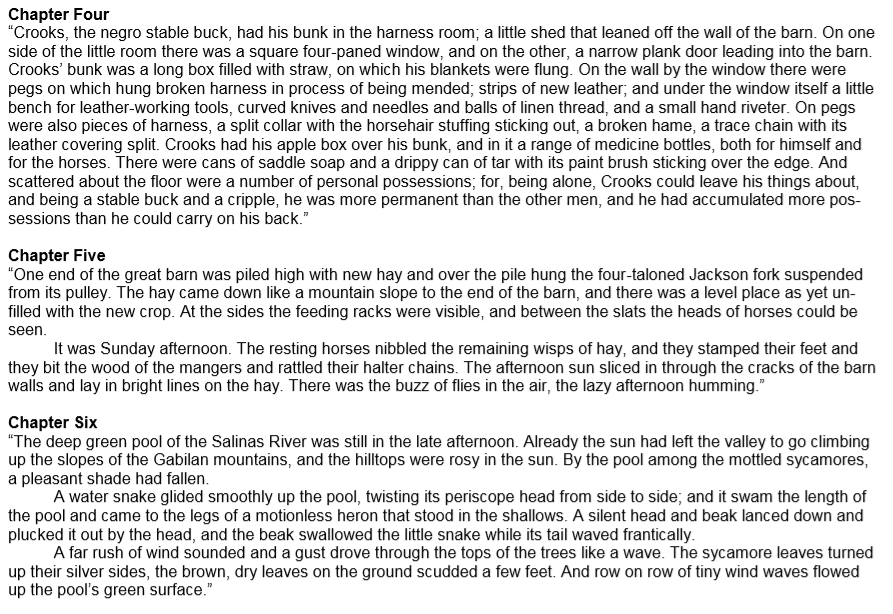 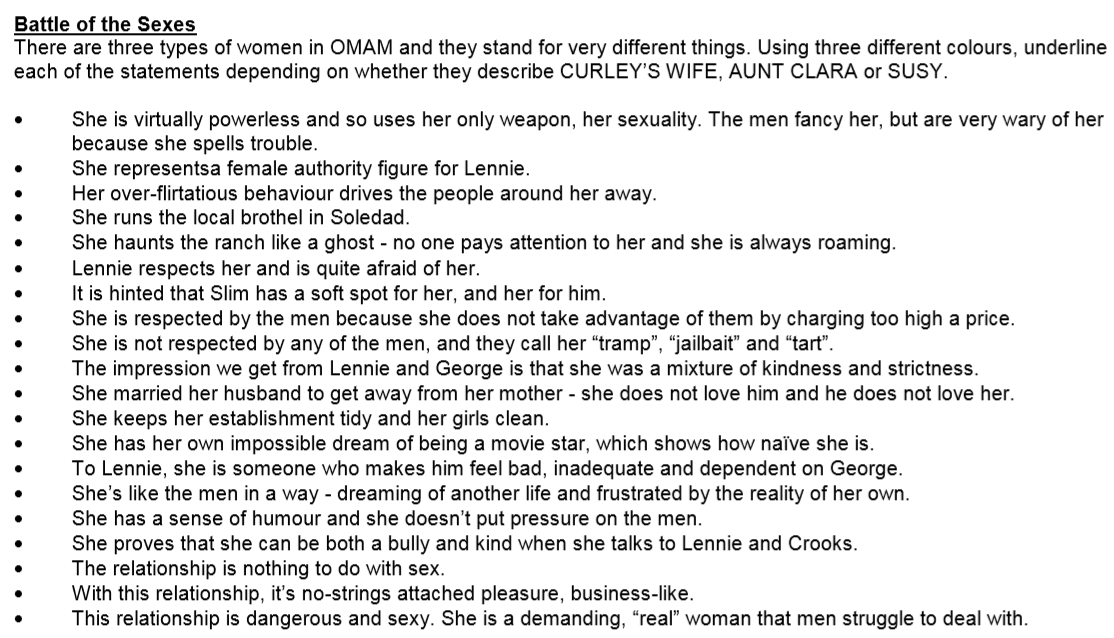 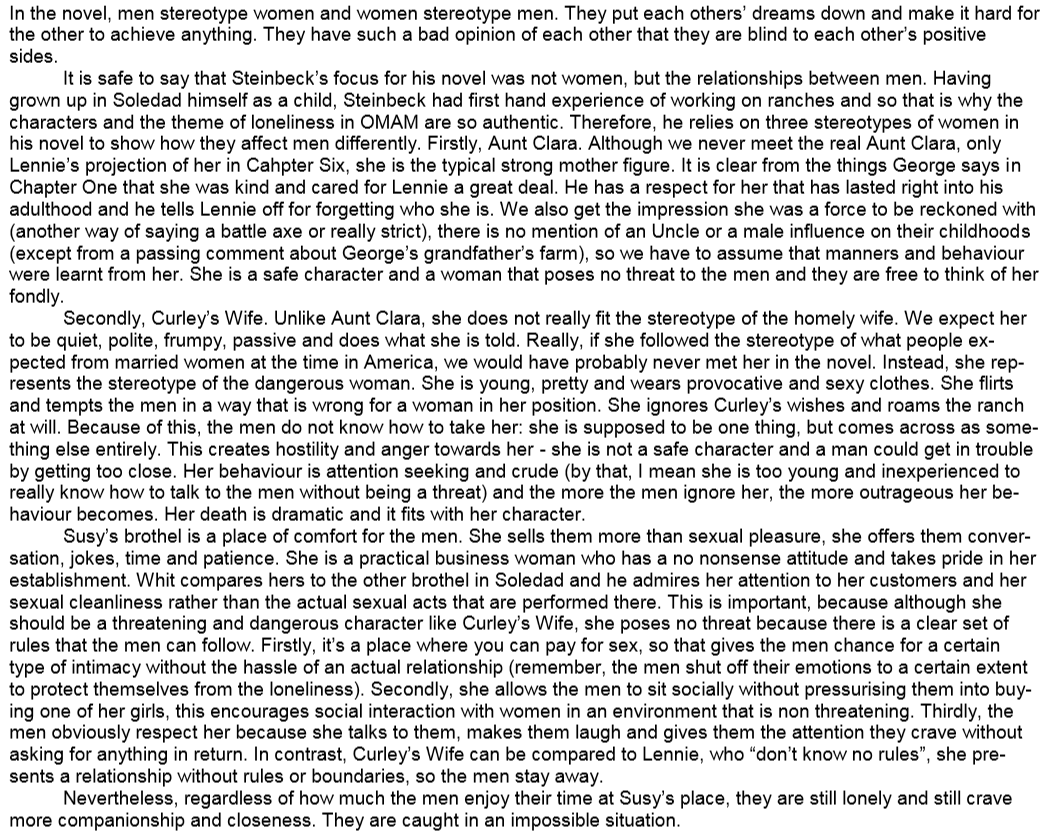 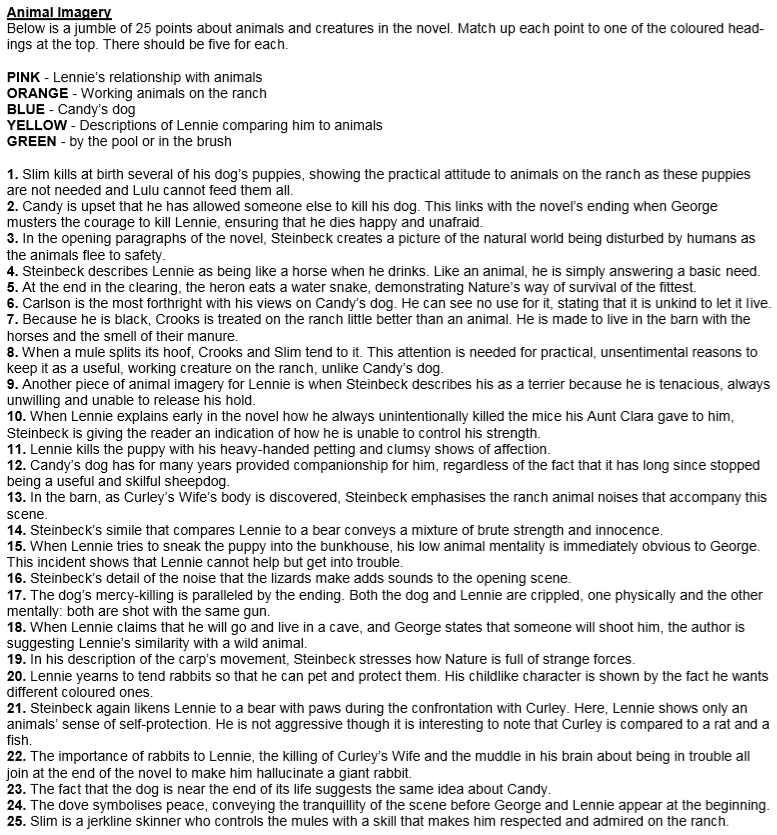 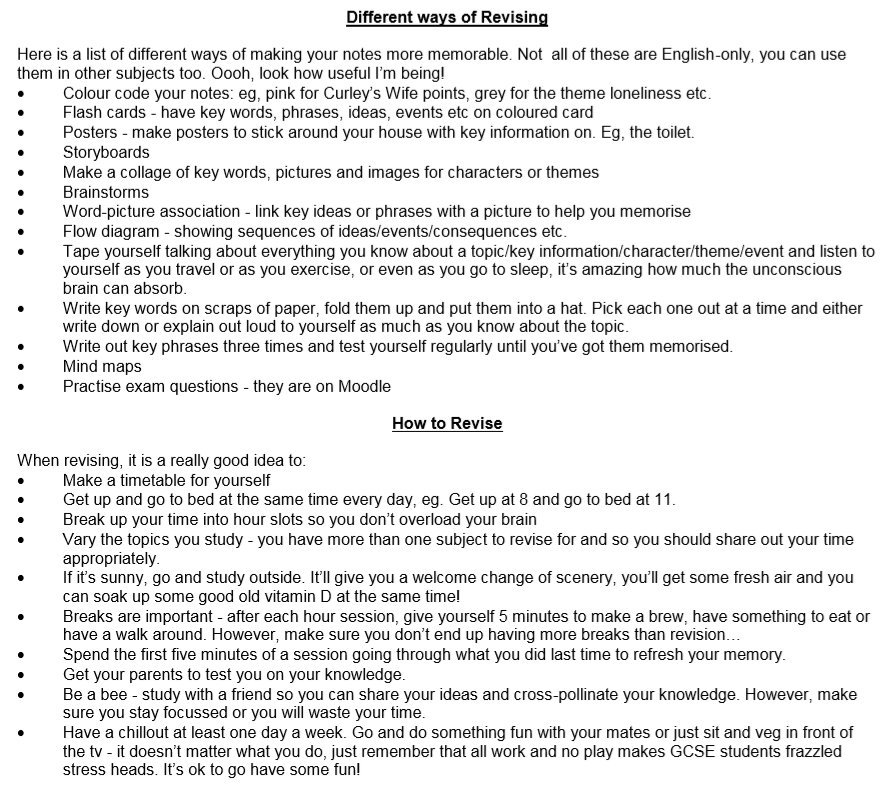 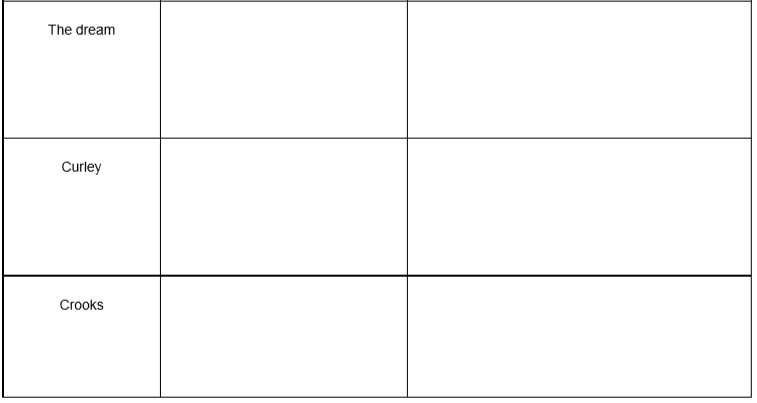 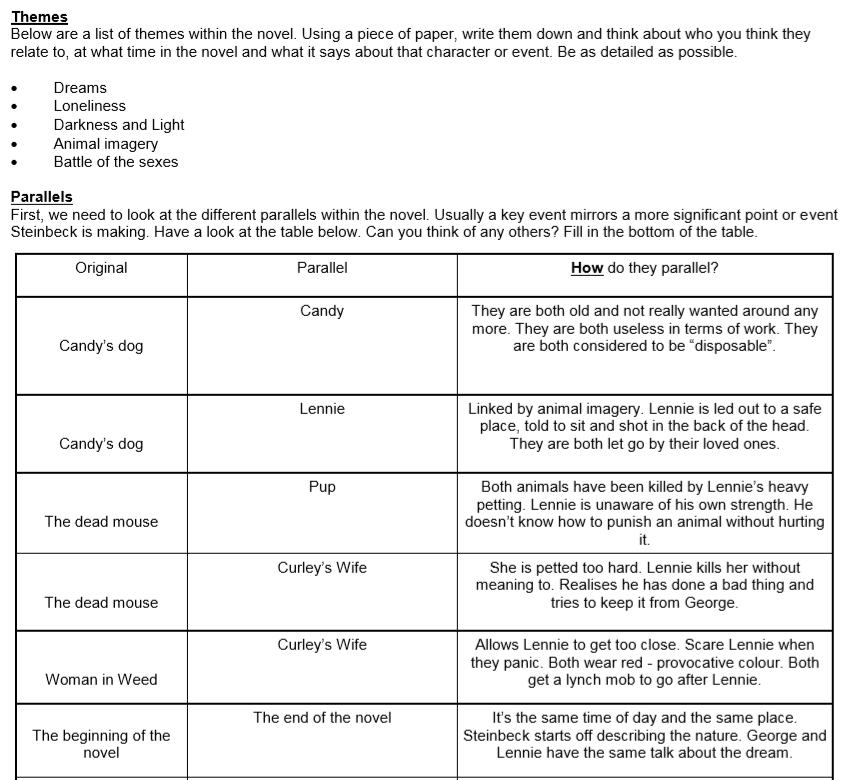 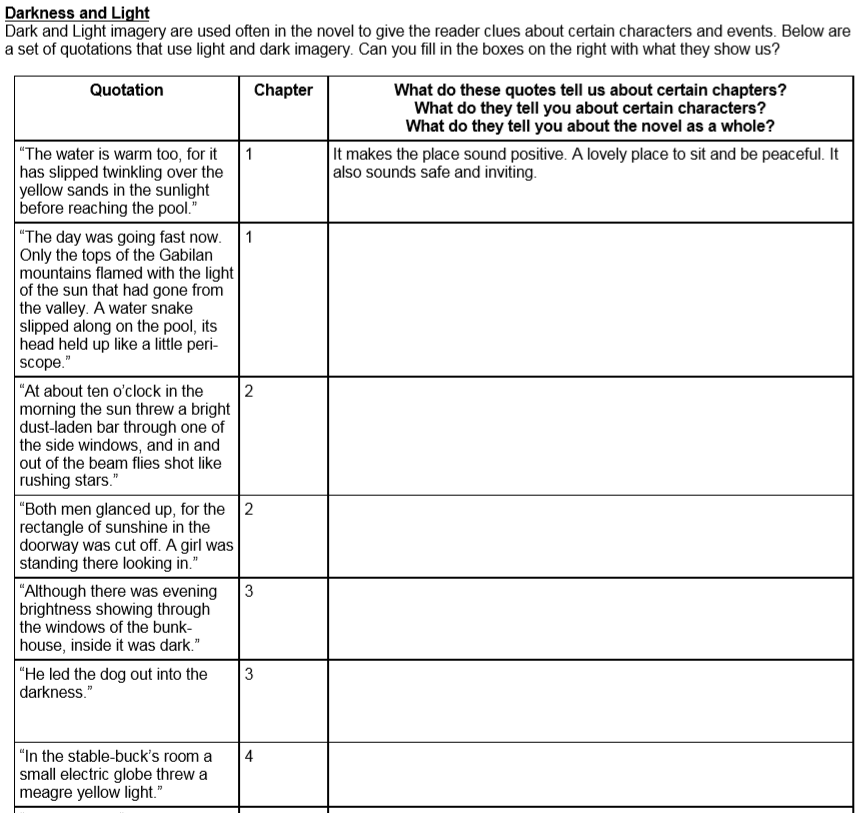 